Program semináře10:00 Přivítání Mgr. Jiří Janda, člen Rady Jihomoravského kraje 10:05 – 11:30 I. blok: 1. Optimalizace ve středním školství, programy podpory technického vzdělávání Ing. Stanislav Juránek, náměstek hejtmana JmK JUDr. Hana Poláková, OŠ KrÚ JmK, vedoucí odboru 2. Strategie vzdělávací politiky ČR do roku 2020 Mgr. Petr Černikovský, MŠMT, ředitel Odboru strategie a evropských záležitostí 3. Aktuální situace na trhu práce v Jihomoravském kraji Ing. Josef Bürger, ÚP ČR - krajská pobočka v Brně, pověřený vedením 4. Propojení odborného vzdělávání s praxí ve firmách Mgr. Petr Kostík, KHK JM, ředitel 5. Soulad vzdělávací nabídky a požadavků trhu práce z pohledu Svazu průmyslu a dopravy Ing. Miloš Rathouský, SP ČR, zástupce ředitelky pro oblast vzdělávání a kohezní politiku 6. NSK a Sektorové dohody jako nástroje pro provázání potřeb zaměstnavatelů a vzdělavatelů Mgr. Ilona Šimarová, SP ČR, expert regionálního zastoupení 7. Vzdělávání pedagogů středních škol PaedDr. Věra Hlavsová, Středisko služeb školám a Zařízení pro další vzdělávání pedagogických pracovníků Brno, vedoucí úseku vzdělávání 11:30 – 12:00 Občerstvení 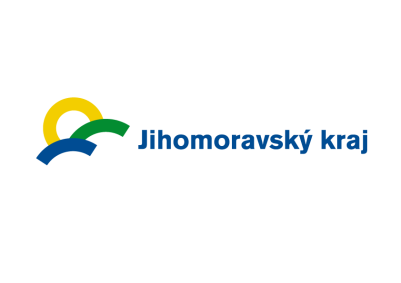 12:00 – 13:30 II. blok: 8. Hodnocení středních škol Českou školní inspekcí PhDr. Irena Borkovcová, ředitelka Jihomoravského inspektorátu ČŠI 9. Projekt na podporu matematické gramotnosti RNDr. Miloš Šifalda, JCMM, z.s.p.o. , ředitel 10. Střední škola jako Centrum celoživotního vzdělávání Mgr. Eva Schmidová, Integrovaná střední škola, Hodonín, Lipová alej 21, ředitelka 11. Centrum odborného vzdělávání pro strojírenství Ing. Ladislav Němec, SPŠ a VOŠ technická, Brno, Sokolská 1, ředitel 12. Centrum odborného vzdělávání pro stavebnictví Ing. Josef Hypr, Střední škola stavebních řemesel Brno – Bosonohy, ředitel 13. Příprava žáků pro reálný život ve společnosti Ing. Vilém Koutník, CSc., SPŠ chemická, Brno, Vranovská 65, ředitel 14. Podpora kariérového poradenství v JmK Mgr. Hana Rozprýmová, Centrum vzdělávání všem, vedoucí centra 13:30 ZávěrMgr. Jiří Janda, člen Rady Jihomoravského krajePREZENTACE ZE SEMINÁŘE JSOU ZVEŘEJNĚNY ZDE: